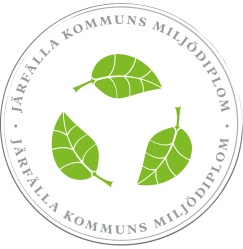 Miljöorganisation och informationUpprättad av [namn][20xx-xx-xx]Rutin för verksamhetens miljöorganisation och information[skriv er rutin här]Handledning för vad rutinen kan beskrivaMiljösamordnareDefiniera miljösamordnarens roll, ansvar och befogenheter i verksamheten. Miljögrupp Ange om det finns en miljögrupp, hur ofta ni träffas och eventuell uppgiftsbeskrivning för gruppen. Övriga uppgifter och funktioner som kan beskrivasÖvriga funktioner i verksamhetens miljöarbete, deras roller och ansvarArbetet med förbättringsförslag och eventuella avvikelser från tidigare revisioner Arbetet med miljömålArbetet med att upprätta och följa upp miljörutinerArbetet med att föra förteckning över kemiska produkter samt se till att det finns uppdaterade säkerhetsdatablad. Avstämningar med chef om miljöarbetet Information på personalmöten om miljöarbetetUpprätthålla kontakt med miljödiplomeraren på kommunen.Arbetet med miljödokumentationen inför varje revisionBeskrivning av hur avvikelser och förbättringsförslag hanterasBeskrivning av hur verksamheten följer upp/kontrollerar miljöarbetet inom organisationen Hur ledningen tar ansvar för att miljöledningssystemet fungerar och leder till ständiga förbättringarHur ledningen skapar engagemang och delaktighet i hela verksamhetenInformation till personalBeskriv hur information om verksamhetens miljöarbete, rutiner och liknande når ut i verksamheten samt hur kommunikationen mellan ledning och miljösamordnare/miljögrupp fungerar.Extern kommunikationBeskriv hur enhetens miljöarbete kommuniceras utåt. Till exempel om ni har ert Miljödiplom och miljöpolicy uppsatta i lokalen, på hemsida eller har dekaler på bilar. Ledningens genomgångAnge när ledningens genomgång genomförs, vem som deltar och en agenda över vad som tas upp på genomgången. Ange även vem som är sammankallande och vem som är ledningens representant. Exempel på punkter i en mötesagenda för ledningens genomgångHur väl fungerar miljöledningssystemet? Har uppsatta miljömål uppnåtts? Lever vi upp till vår fastställda miljöpolicy eller bör policyn omformuleras? Kan miljöledningssystemet förbättras på något sätt? Fungerar den upprättade miljöorganisationen? Vad har hänt på marknaden sedan förra miljörevisionen och hur påverkar det vårt miljöarbete? Har det tillkommit lagar och krav som påverkar oss? Är mål och åtgärder tillräckligt väl formulerade och har ansvariga utsetts? Finns det resurser för genomförandet? Använder vi förbättringsförslag och eventuella avvikelser från tidigare revisioner som grund för förbättringsarbetet?Finns tillräckliga resurser för att driva miljödiplomeringsarbetet?Ledningen ska fastställa den nya miljöplanen. 